Фінансовий звіт Суворовської ЗШ І-ІІІ ступенів за 2019 рік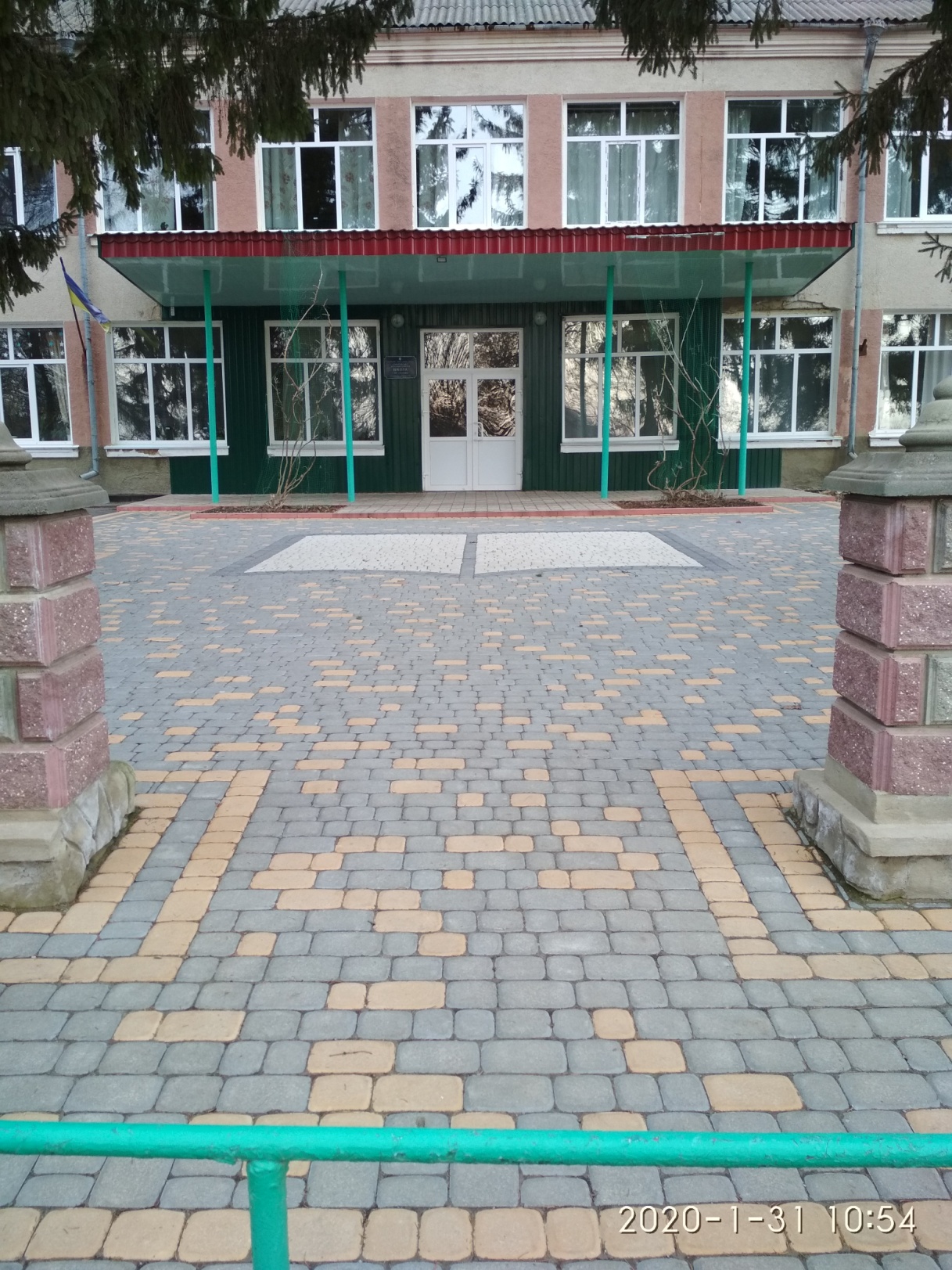 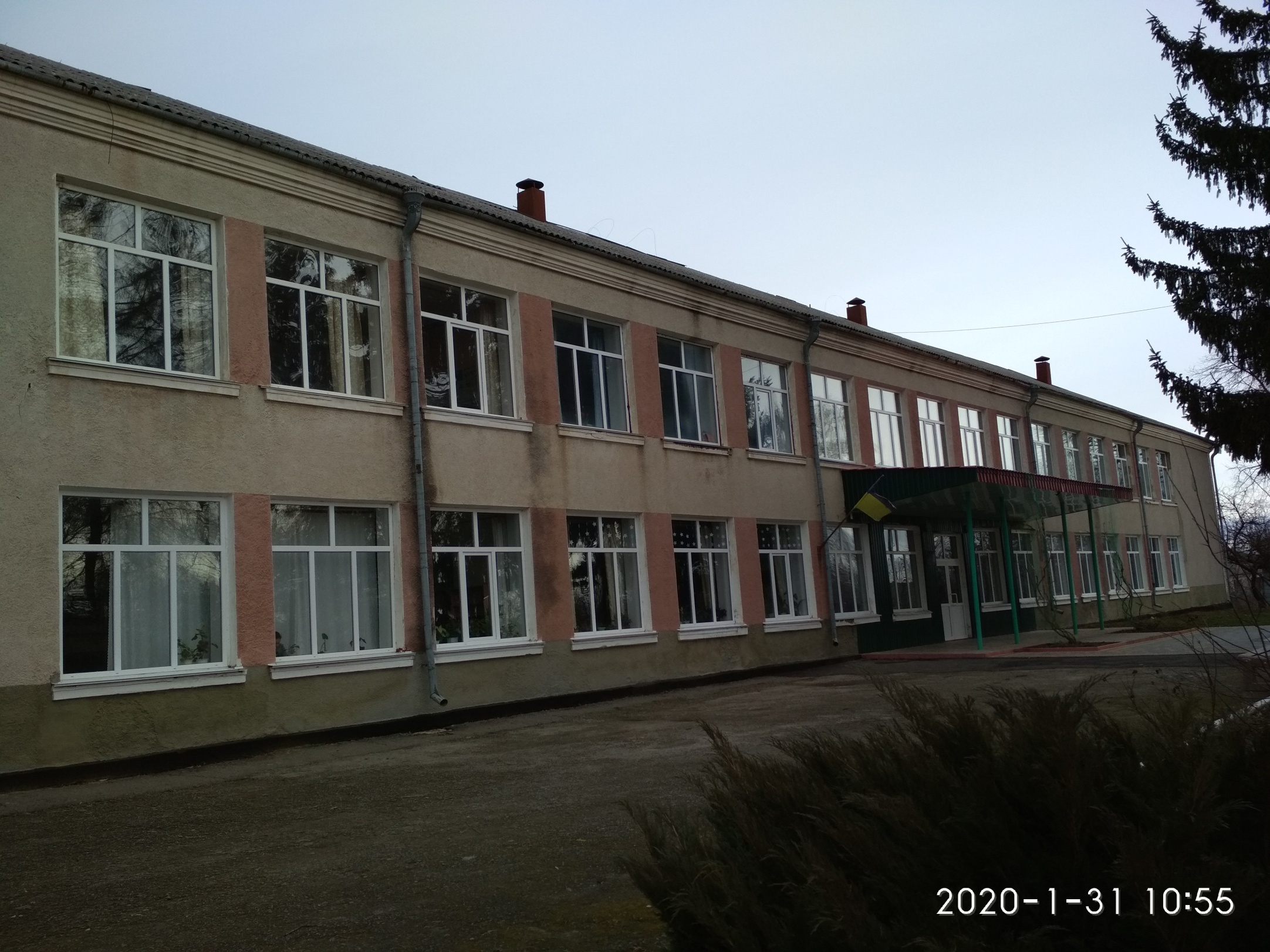 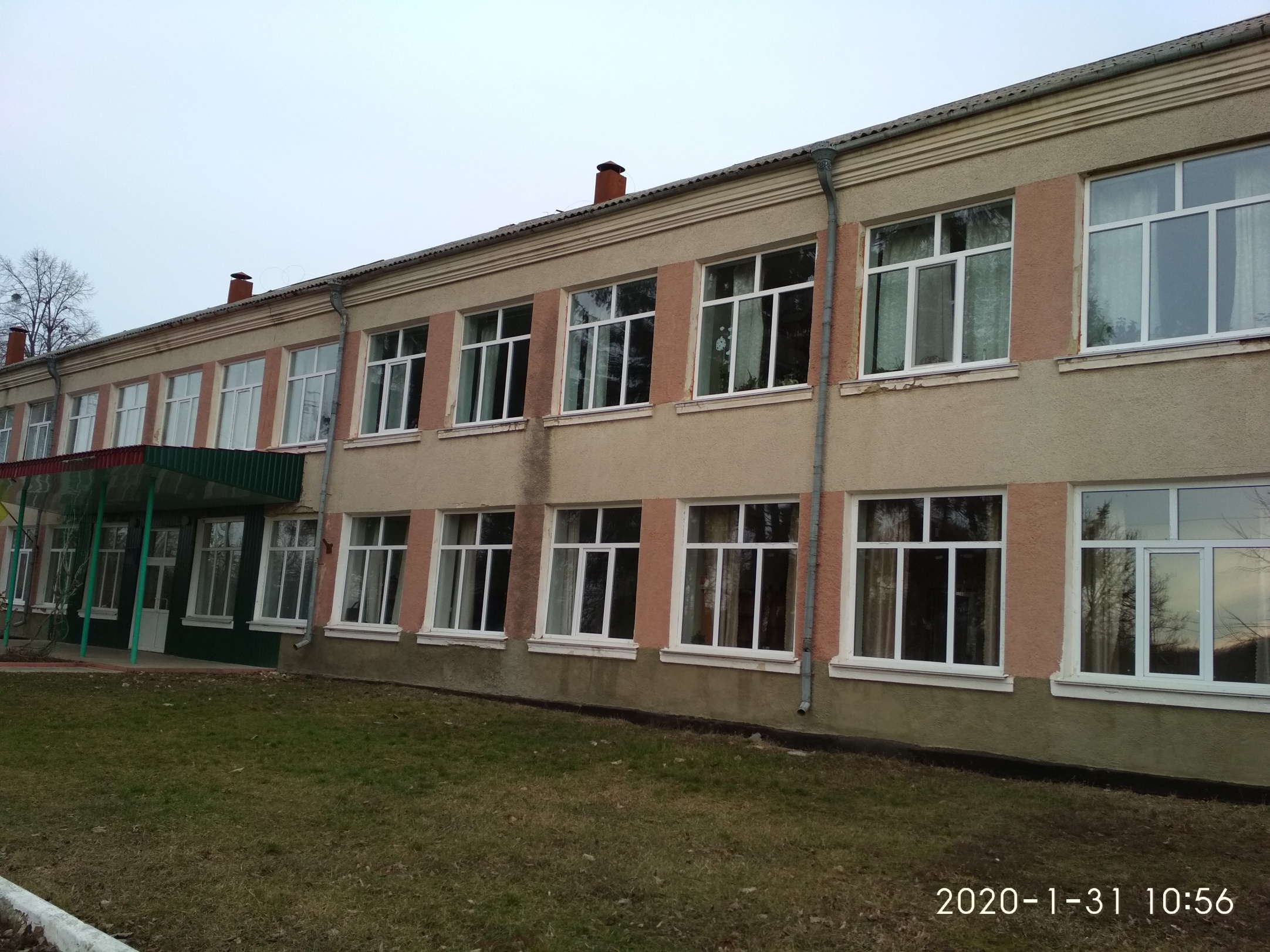 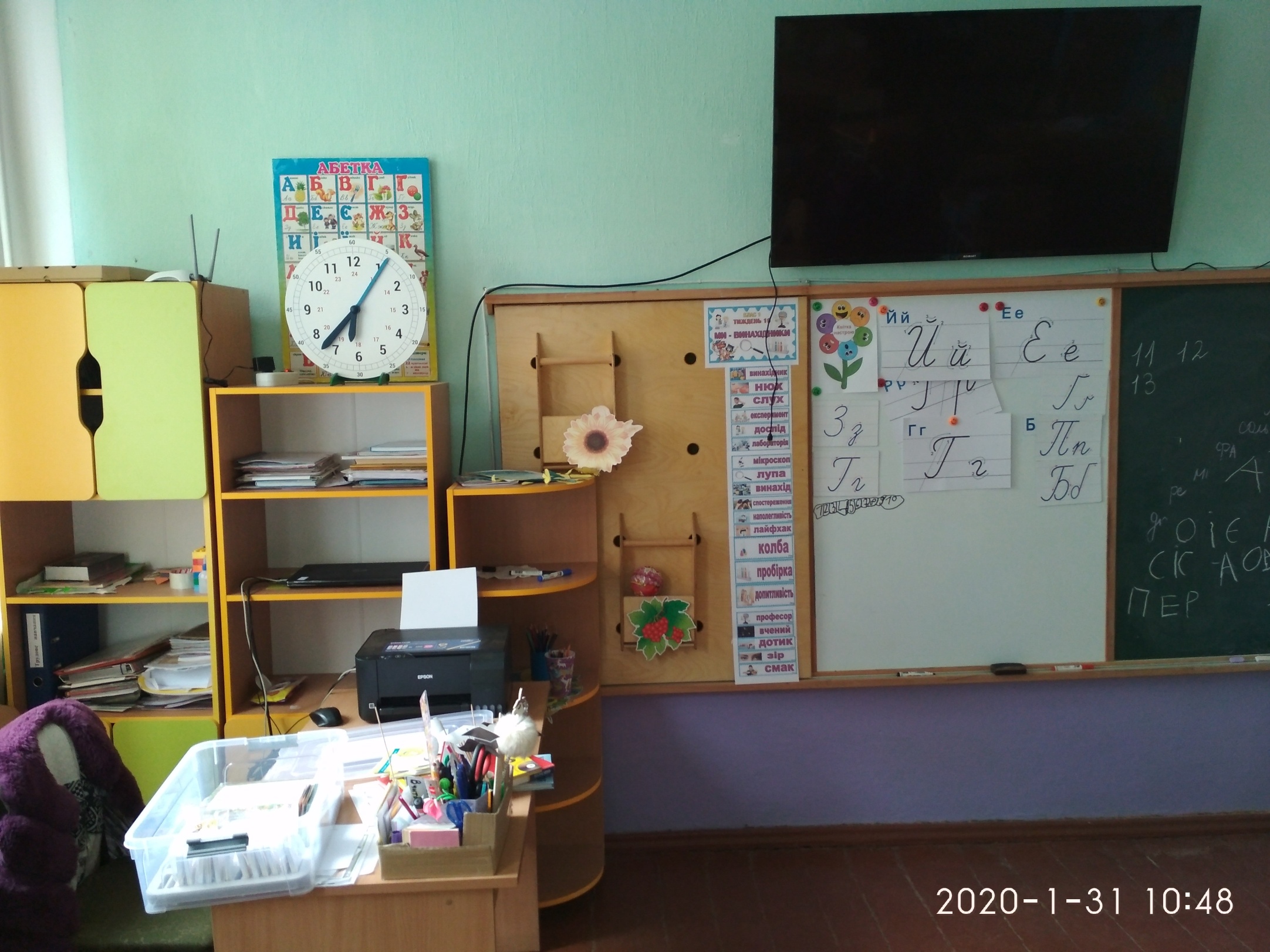 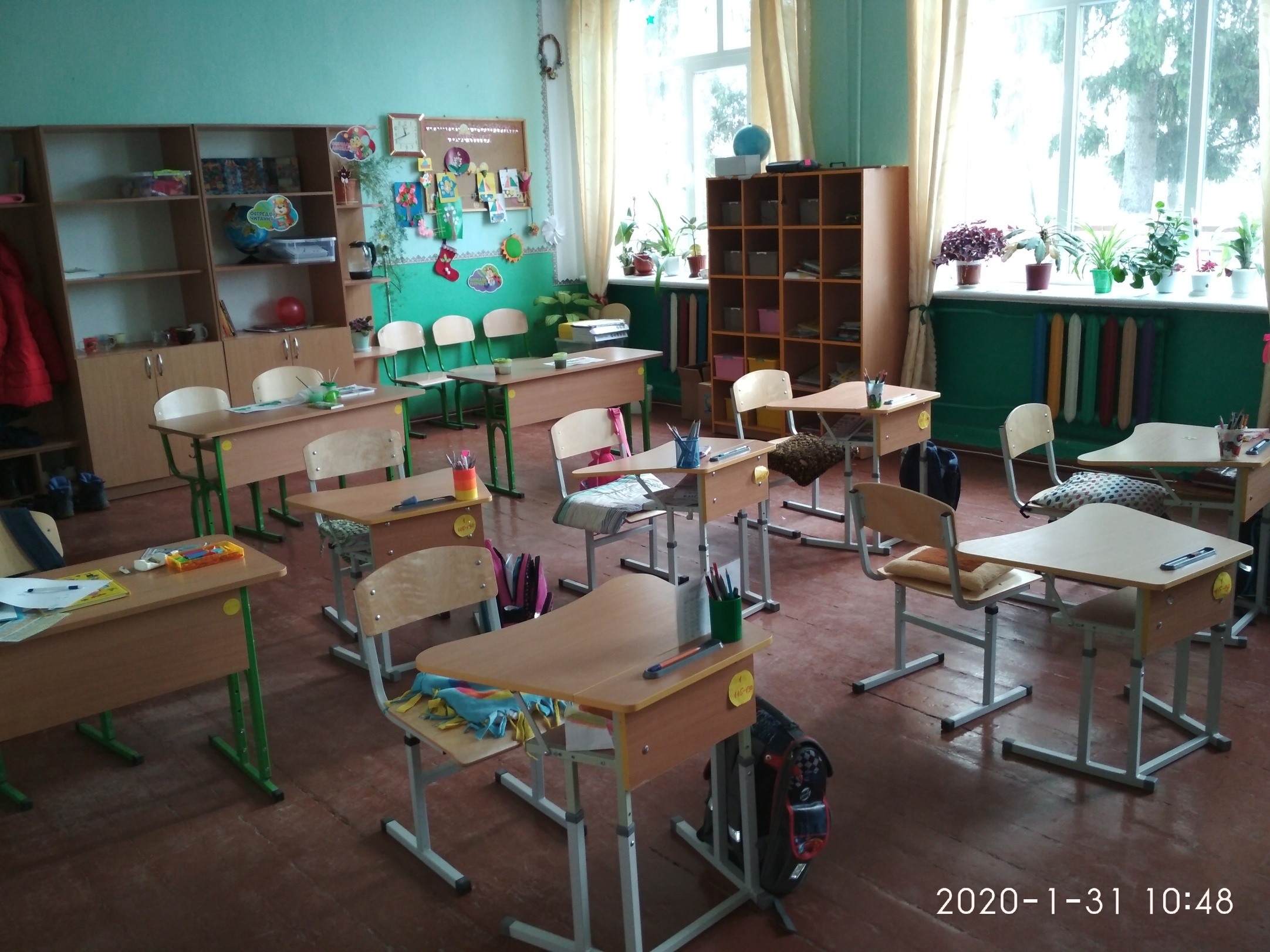 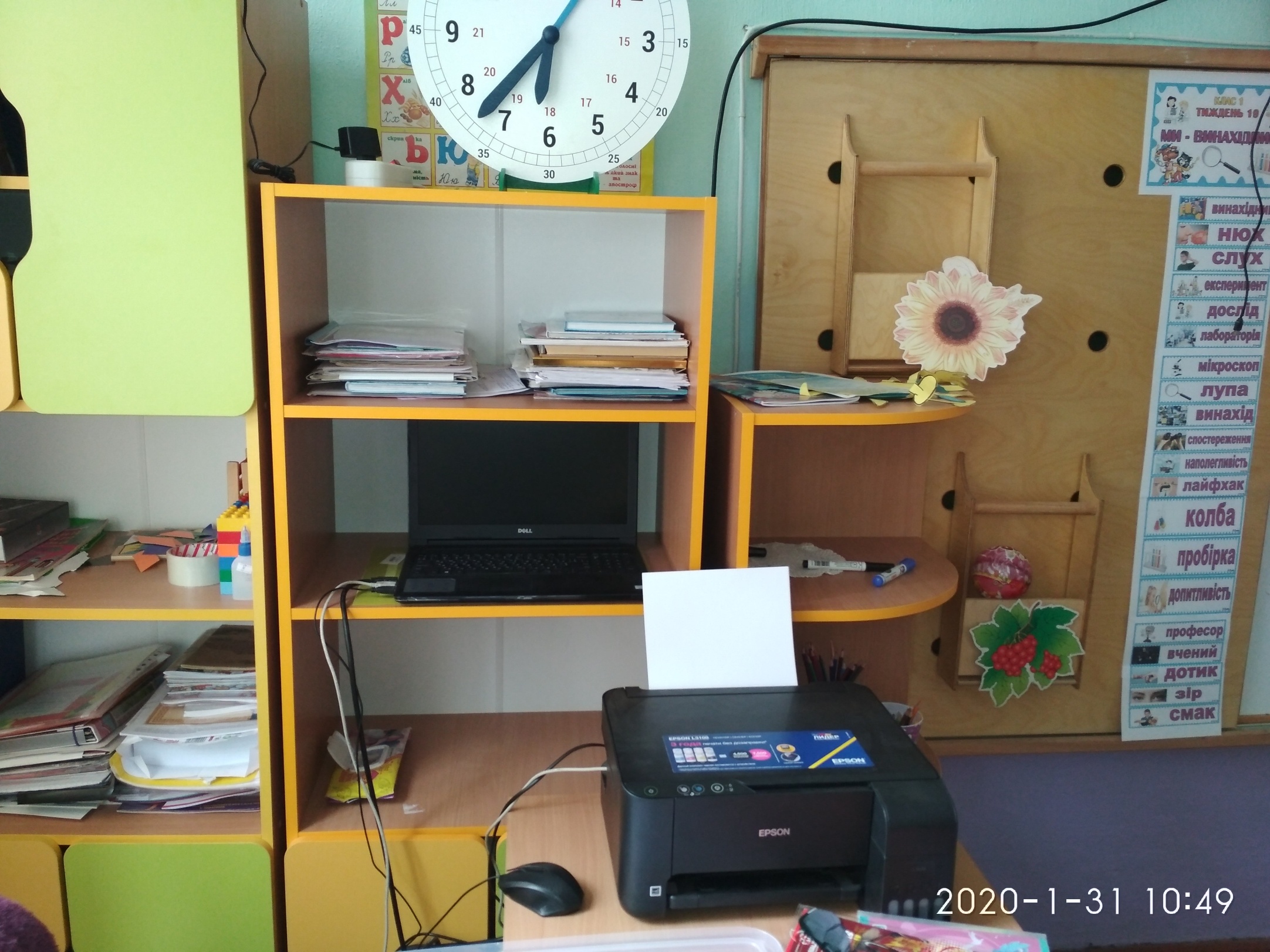 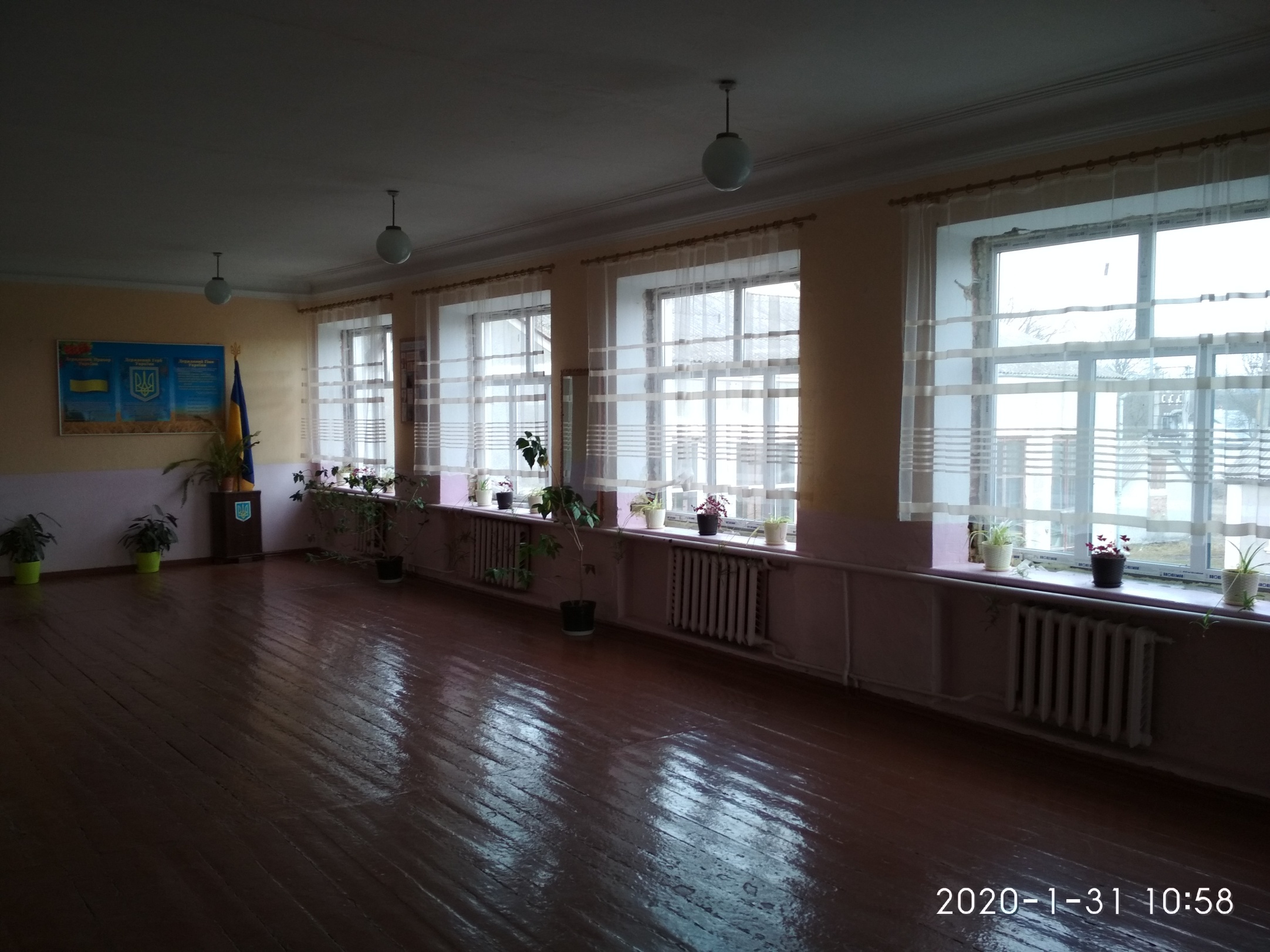 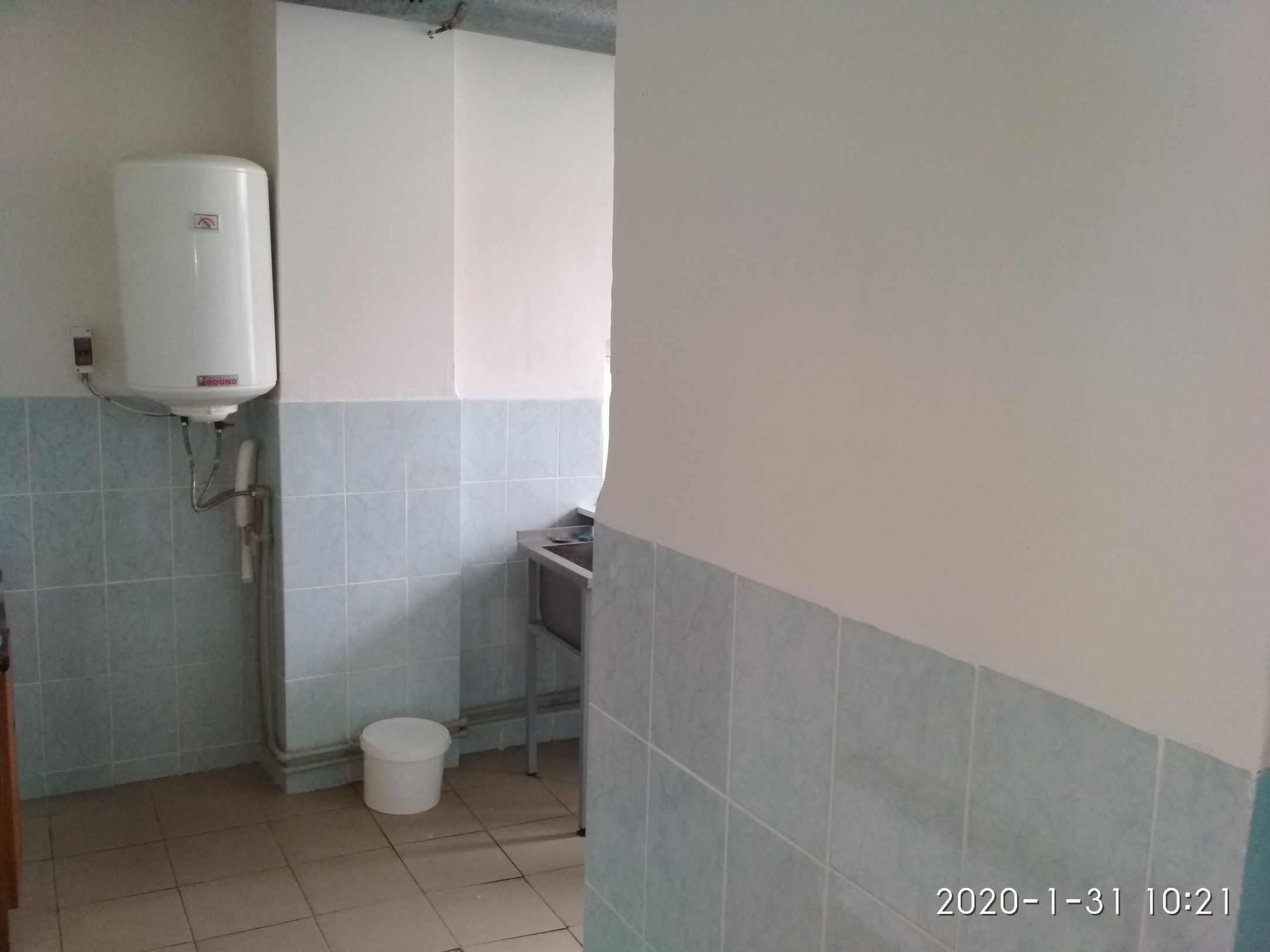 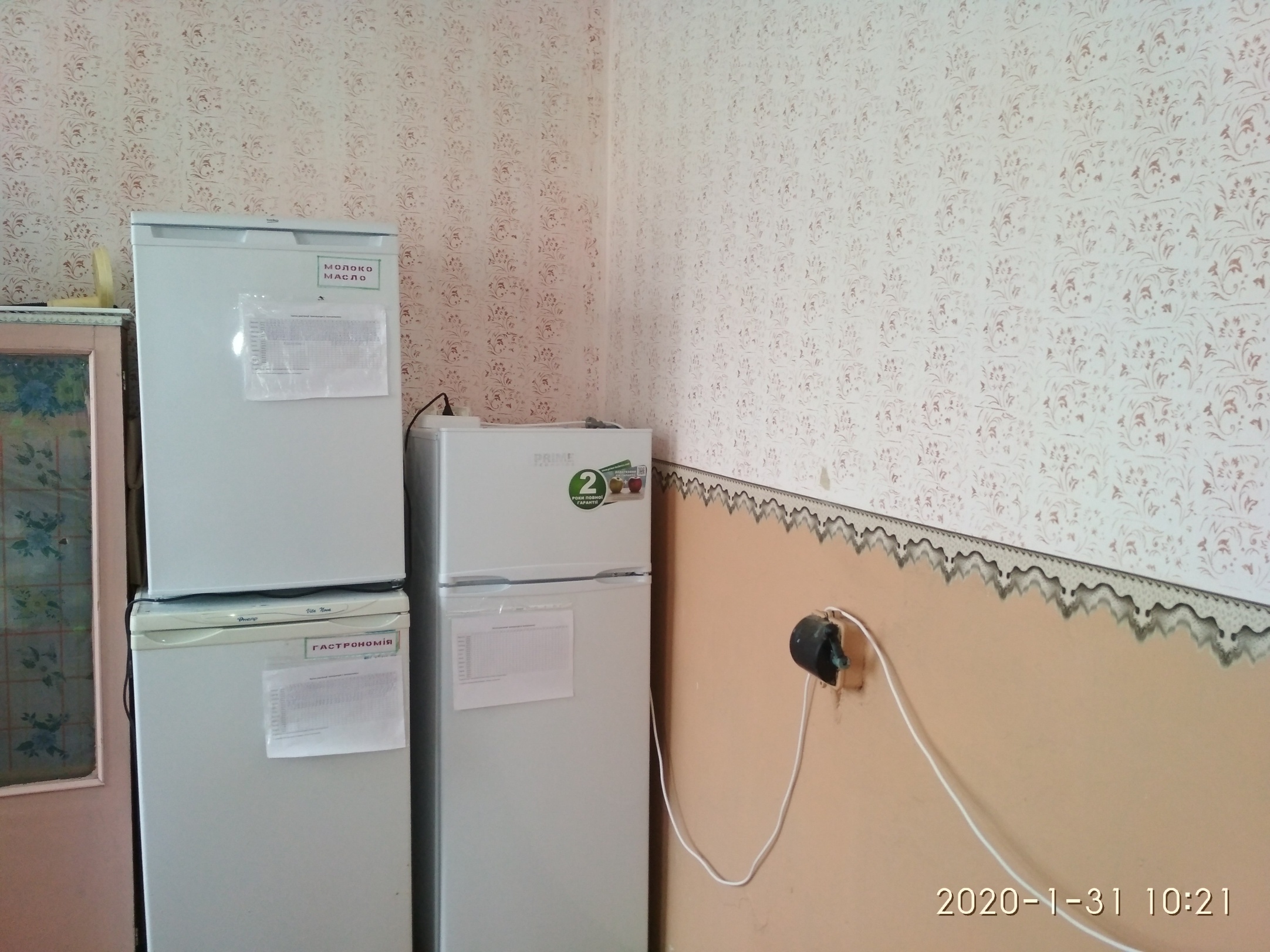 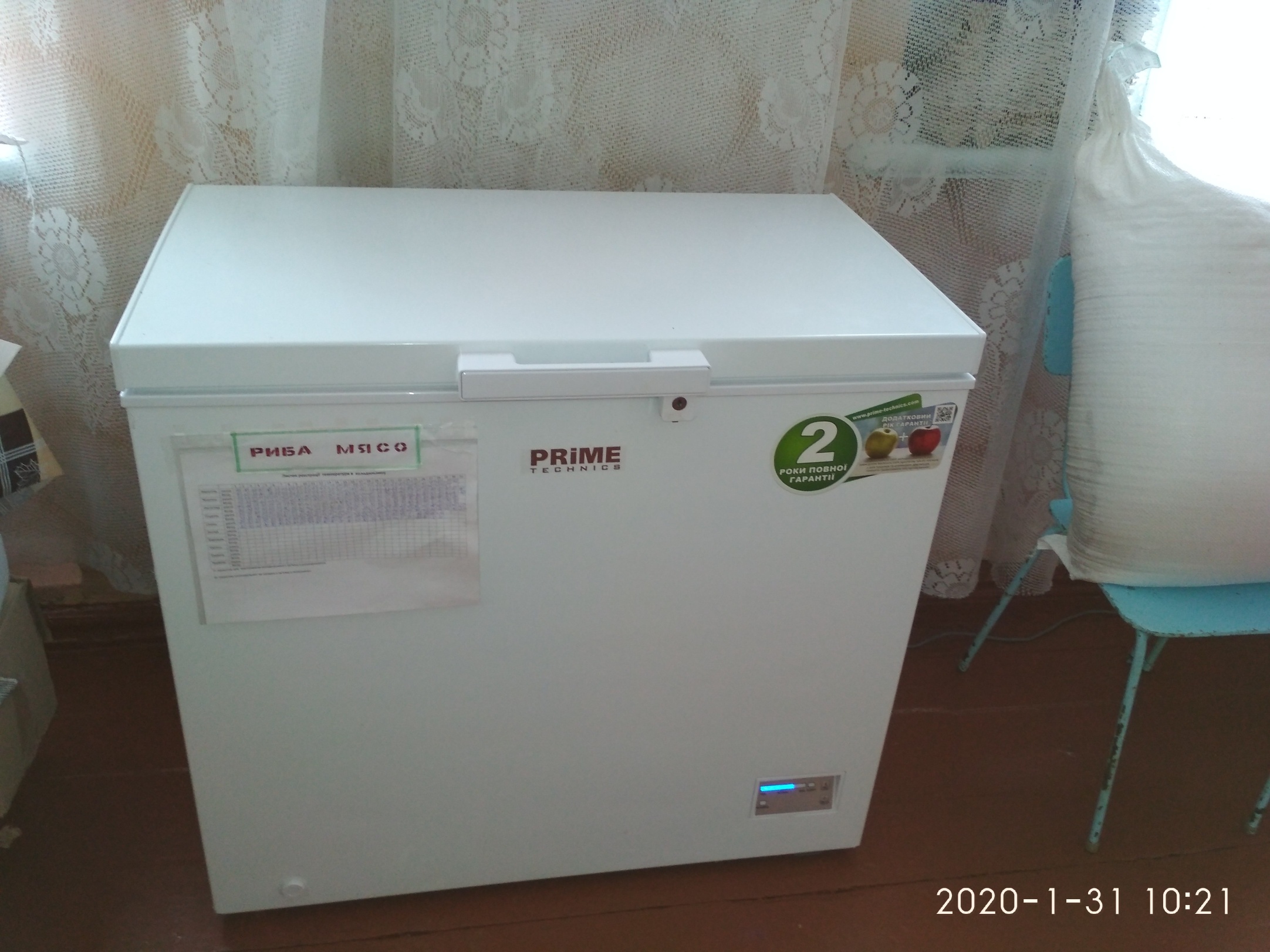 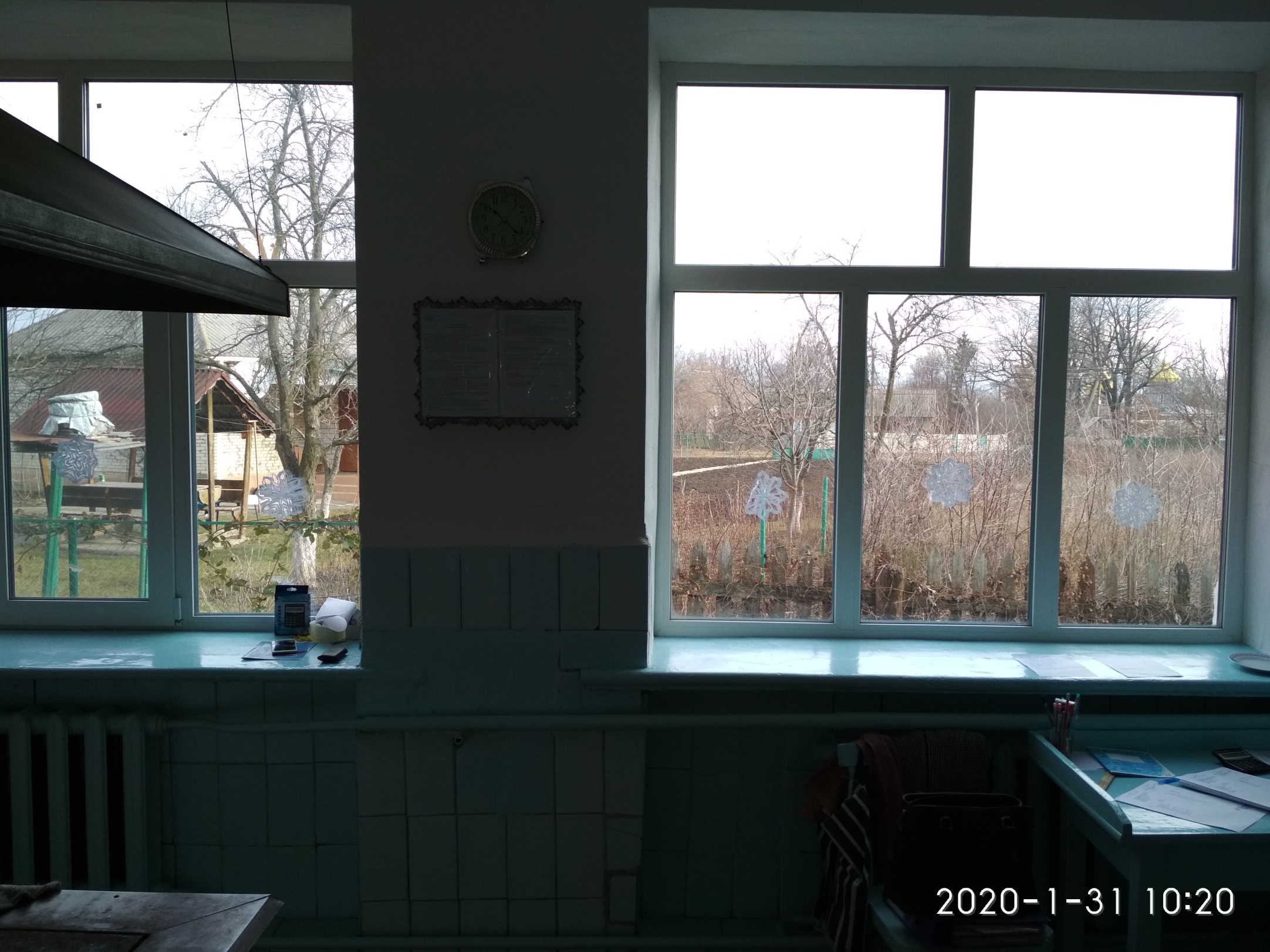 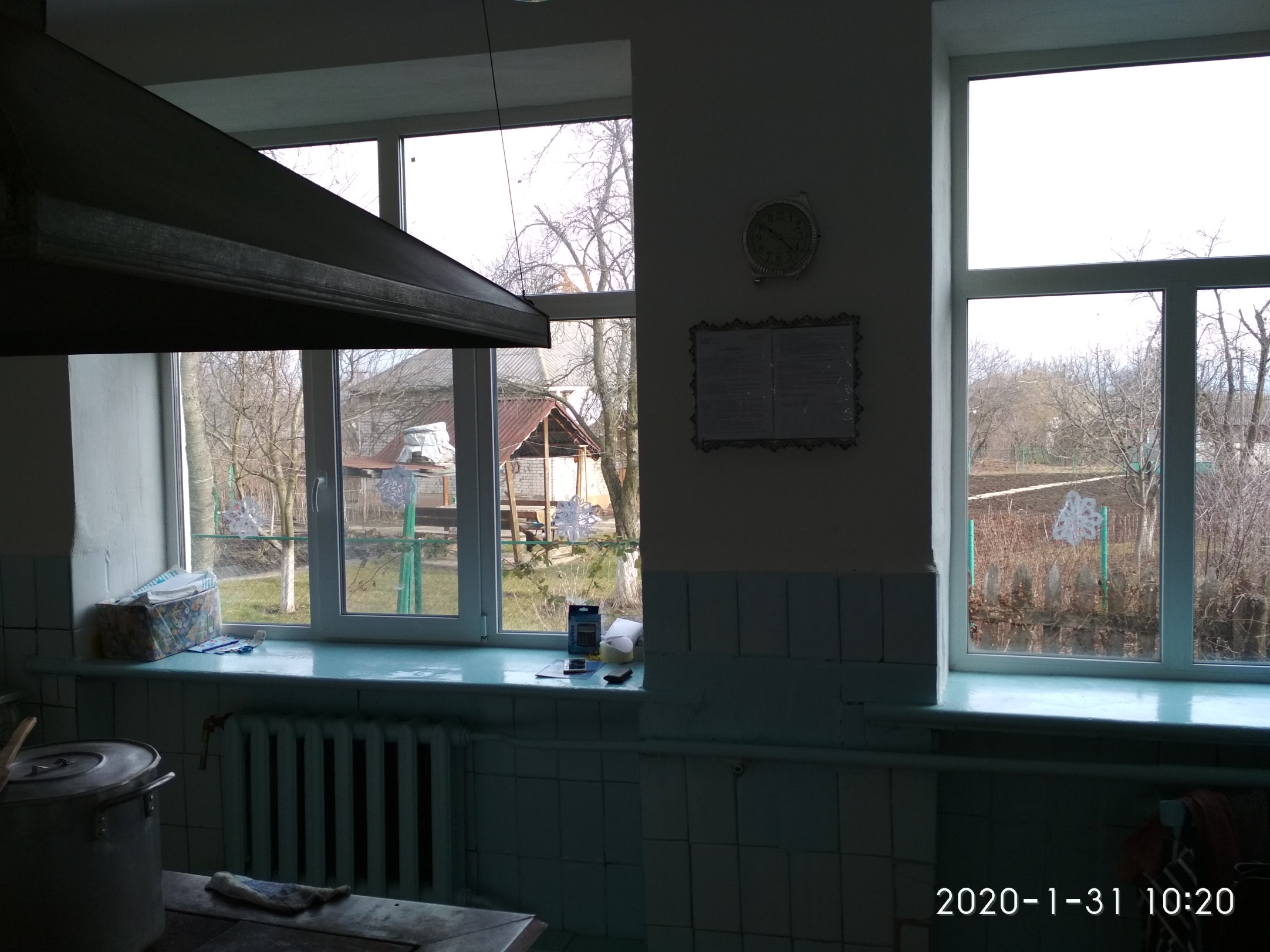 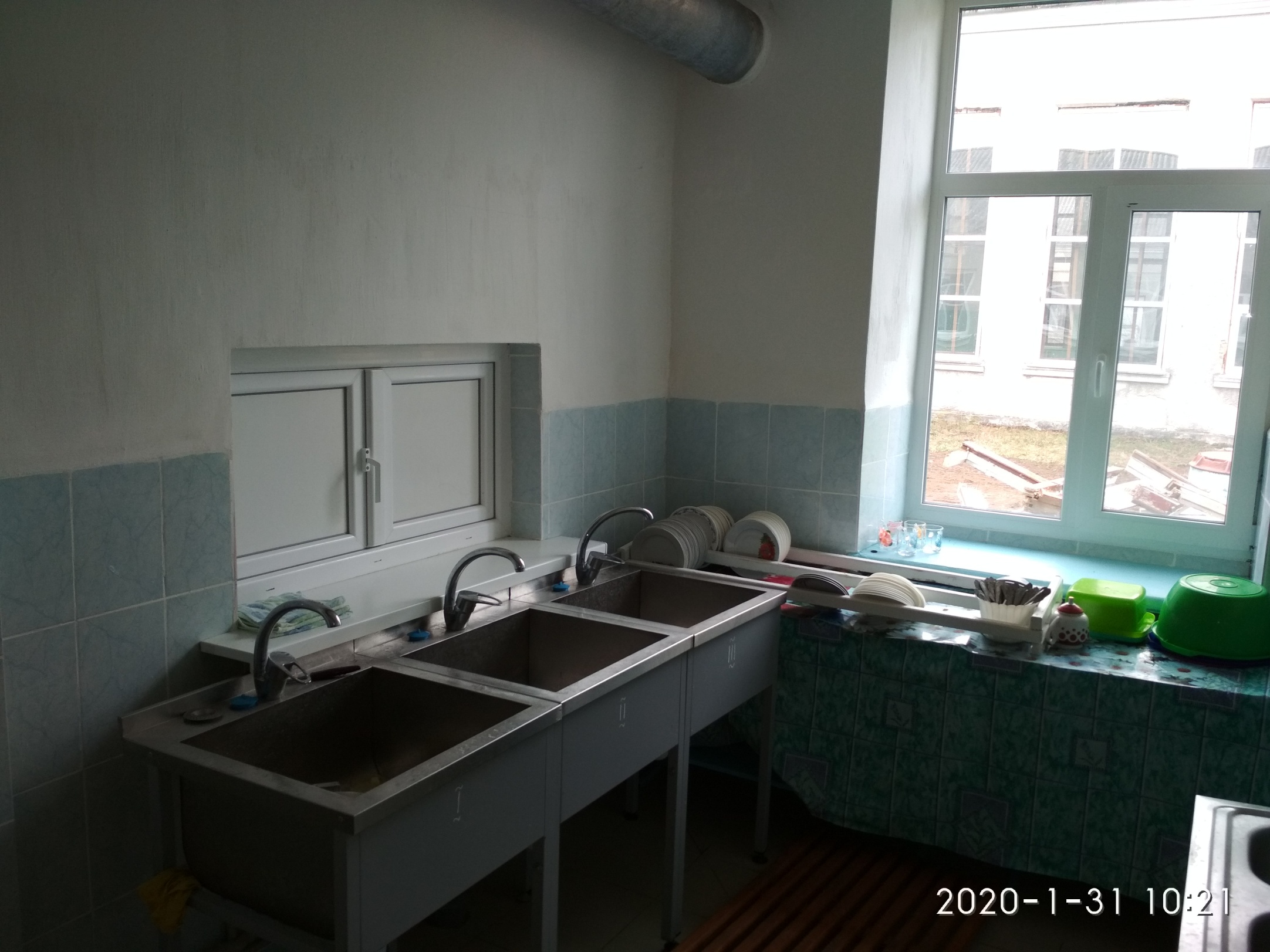 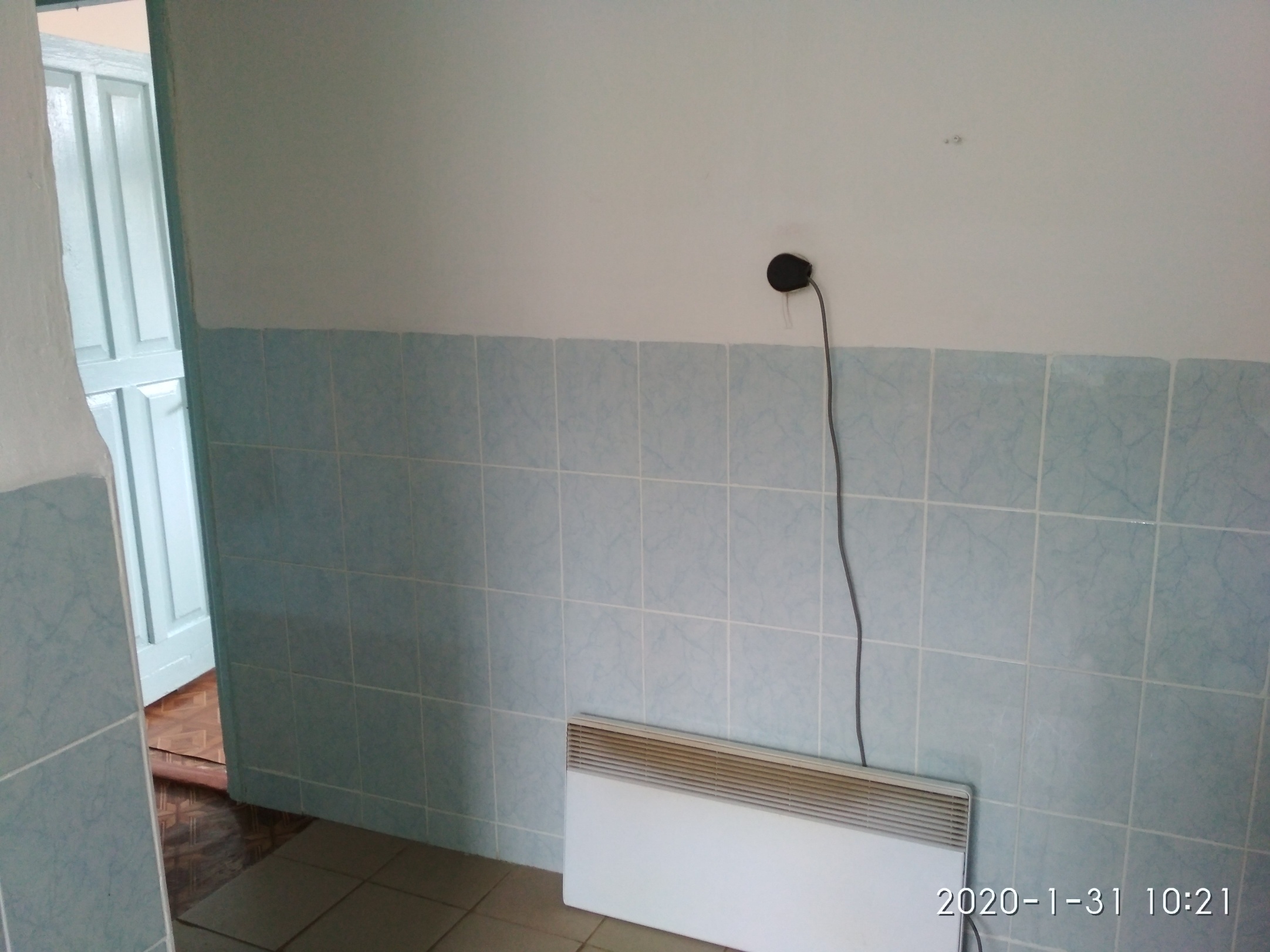 №з/пНазва товару, матеріалівКількість Сума (грн.)Джерело фінансуванняПримітка1.2.3.4.5.6.Для 1 класу ( НУШ)ТелевізорНоутбук ДошкаПринтер Методичні матеріалиСтінка1111Комплект112000120001000050001500011000Держ. бюджет Держ. БюджетДерж. БюджетДерж. БюджетДерж. БюджетДерж. бюджет7.Підключення школи до мережі інтернет-11300Держ. бюджет8.Мультимедійне комп'ютерне обладнаннякомплект40000Місцевий бюджет Тульчинської ОТГ9.10.Встановлення металопластикових віконних блоківПридбання тротуарної плитки для шкільного двору20180049000Місцевий бюджет Тульчинської ОТГМісцевий бюджет Тульчинської ОТГ11.Кухонний інвентар11000Місцевий бюджет Тульчинської ОТГ12.Спортивний інвентар2500Місцевий бюджет Тульчинської ОТГ13.Парти68964Місцевий бюджет Тульчинської ОТГ14.Придбання будівельних матеріалів для поточного ремонту шкільного приміщення41800Місцевий бюджет Тульчинської ОТГ15.Придбання вогнегасників1500Місцевий бюджет Тульчинської ОТГ16. Миючі засоби та хлорка2000Місцевий бюджет Тульчинської ОТГ  17.Виготовлення ПКД по реконструкції шкільного приміщення під облаштування дошкільної освітньої установи74000Місцевий бюджет Тульчинської ОТГ18.Виконання та придбання буд. Матеріалів для встановлення тротуарної плитки на шкільному подвір ї 52500СТОВ « Суворовське» Тульчинського району19.Поточний ремонт та оновлення кабінетів7300Колектив школи